                    Trieda: Motýliky   A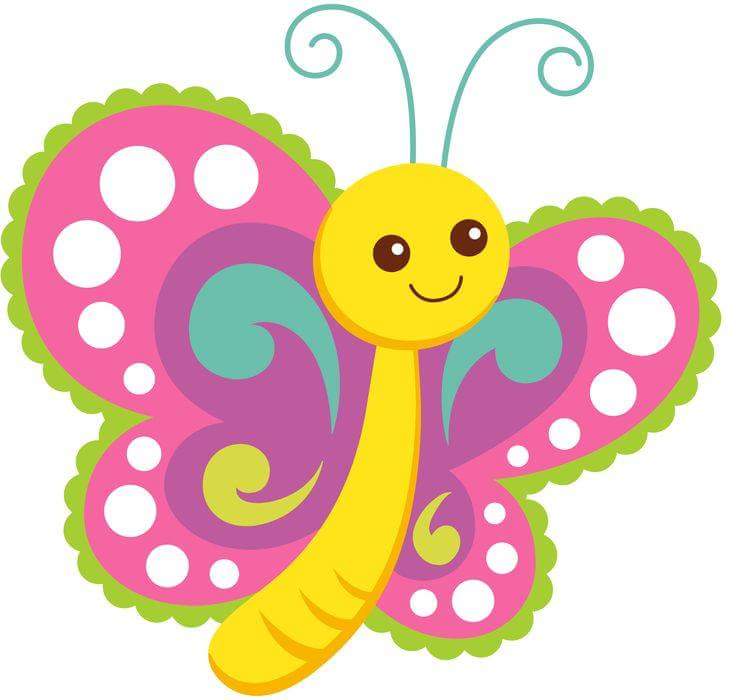 Dažďové korálkyNad hlavou nám oblak pláva,
dáždik z neho poprcháva.
Joj, ty oblak deravý,
nelej nám ho na hlavy!
Radšej poprš na halúzku,
takú ako nitka úzku.
Navleč kvapky doradu,
aby mali holé kríky
korálkovú parádu.
(Elena Čepčeková)Živá a neživá prírodaKvety, stromy, vtáčky,ľudia, myšky a mačky.To je živá príroda,točíme sa dokola.A čo nie je živé viem,teraz ti to rozpoviem.Piesok, voda, kameň, vzduch,urobíme veľký kruh.Za ruky sa pochytáme,veď prírodu radi máme.Zaspievaj si:Smejko a Tanculienka – Naša Zemhttps://www.youtube.com/watch?v=Bm7RQhqHlzEZaspievaj si pieseň o semienku a zacvič si:Fíha trala – Semienka:https://www.youtube.com/watch?v=pjCN0KxcuSo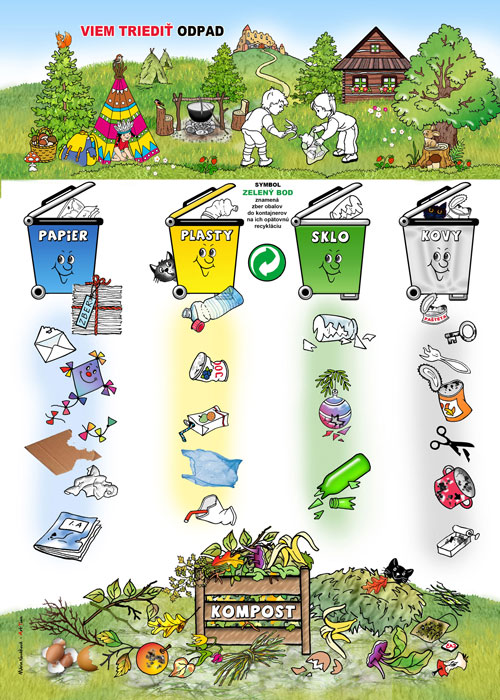 